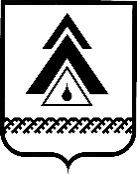 администрация Нижневартовского районаХанты-Мансийского автономного округа – ЮгрыПОСТАНОВЛЕНИЕОб утверждении Положения по отбору предложений юридических лиц для предоставления субсидии на возмещение недополученных доходов организациям, осуществляющим реализацию электрической энергии населению и приравненным к ним категориям потребителей в зоне децентрализованного электроснабжения Нижневартовского района по социально ориентированным тарифамВ целях исполнения постановления Правительства Ханты-Мансийского автономного округа – Югры от 30.12.2021 № 635-п «О мерах по реализации государственной программы Ханты-Мансийского автономного округа – Югры «Жилищно-коммунальный комплекс и городская среда»:1. Утвердить Положение по отбору предложений юридических лиц для предоставления субсидии на возмещение недополученных доходов организациям, осуществляющим реализацию электрической энергии населению и приравненным к ним категориям потребителей в зоне децентрализованного электроснабжения Нижневартовского района по социально ориентированным тарифам, согласно приложению.2. Отделу делопроизводства, контроля и обеспечения работы руководства управления обеспечения деятельности администрации района (Ю.В. Мороз) разместить постановление на официальном веб-сайте администрации района: www.nvraion.ru.3. Управлению общественных связей и информационной политики администрации района (Л.Д. Михеева) опубликовать постановление в приложении «Официальный бюллетень» к районной газете «Новости Приобья».4. Контроль за выполнением постановления возложить на начальника отдела по развитию жилищно-коммунального комплекса, энергетики и строительства управления градостроительства, развития жилищно-коммунального комплекса и энергетики администрации района                                      М.Ю. Канышеву.Глава района                                                                                        Б.А. СаломатинПриложение к постановлению администрации районаот 28.01.2022 № 97Положение по отбору предложений юридических лицдля предоставления субсидии на возмещение недополученных доходоворганизациям, осуществляющим реализацию электрической энергии населению и приравненным к ним категориям потребителей в зонедецентрализованного электроснабжения Нижневартовского районапо социально ориентированным тарифам(далее ‒ Положение)I. Общие положения1.1. Положение определяет порядок организации и проведения отбора предложений юридических лиц для предоставления субсидии на возмещение недополученных доходов организациям, осуществляющим реализацию электрической энергии населению и приравненным к ним категориям потребителей в зоне децентрализованного электроснабжения Нижневартовского района по социально ориентированным тарифам (далее – субсидии).1.2. Отбор юридических лиц для предоставления субсидии осуществляется посредством запроса предложений (далее – Отбор предложений), исходя из их соответствия критериям отбора, очередности поступления предложений.1.3. Цель – повышение надежности и качества предоставления электроснабжения населения в зоне децентрализованного электроснабжения на территории Нижневартовского района.1.4. Задачи Отбора предложений ‒ организация электроснабжения населения в зоне децентрализованного электроснабжения на территории Нижневартовского района;1.4. Организатором Отбора предложений является отдел по развитию жилищно-коммунального комплекса, энергетики и строительства управления градостроительства, развития жилищно-коммунального комплекса и энергетики администрации района (далее – Отдел). 1.5. Отдел готовит извещение о проведении Отбора предложений и размещает на едином портале (при наличии технической возможности) и на своем официальном сайте в информационно-телекоммуникационной сети Интернет (далее – официальный сайт) объявление о его проведении.1.6. Участник Отбора предложений – организация (юридическое лицо), являющаяся гарантирующим поставщиком, энергоснабжающей и (или) энергосбытовой организацией, осуществляющей реализацию электрической энергии населению в зоне децентрализованного электроснабжения автономного округа по социально ориентированным тарифам.1.7. Предоставление субсидий осуществляется за счет средств бюджета автономного округа в пределах бюджетных ассигнований, предусмотренных сводной бюджетной росписью и лимитов бюджетных обязательств на текущий финансовый год, очередной финансовый год и плановый период.II. Сроки проведения Отбора предложений 2.1. Прием документов для Отбора предложений осуществляется с 31.01.2022 по 06.02.2022. 2.2. Для Отбора предложений создается комиссия по отбору юридических лиц для предоставления субсидии на возмещение недополученных доходов организациям, осуществляющим реализацию электрической энергии населению и приравненным к ним категориям потребителей в зоне децентрализованного электроснабжения Нижневартовского района по социально ориентированным тарифам согласно приложению 1 к Положению. 2.3. Отбор осуществляется комиссией по Отбору предложений с 07.02.2022 по 10.02.2022. 2.5. Решение комиссии по Отбору предложений оформляется протоколом, который размещается на официальном сайте.2.6. На основании протокола о результатах проведения конкурсного Отбора предложений предоставляются субсидии на возмещение недополученных доходов организациям, осуществляющим реализацию электрической энергии населению и приравненным к ним категориям потребителей в зоне децентрализованного электроснабжения Нижневартовского района по социально ориентированным тарифам, в пределах средств, утвержденных их бюджета автономного округа на данные цели. 2.7. Организатор в течение 5 рабочих дней доводит до сведения участников отбора его результаты. 2.8. Организатор осуществляет контроль за реализацией мероприятий. 2.9. В случае использования субсидии не по целевому назначению соответствующие средства подлежат возврату в доход бюджета района в порядке, установленном законодательством и иными нормативными правовыми актами.III. Порядок подачи заявок и проведения Отбора предложения3.1. Право на участие в отборе имеет юридическое лицо, соответствующее по состоянию не ранее чем на 1 число месяца, предшествующего месяцу, в котором планируется проведение отбора, следующим требованиям:является гарантирующим поставщиком, энергоснабжающей и (или) энергосбытовой организацией, осуществляющей реализацию электрической энергии населению в зоне децентрализованного электроснабжения автономного округа по социально ориентированным тарифам;не имеет неисполненной обязанности по уплате налогов, сборов, страховых взносов, пеней, штрафов, процентов, подлежащих уплате в соответствии с законодательством Российской Федерации о налогах и сборах;не имеет просроченную задолженность по возврату в бюджет бюджетной системы Российской Федерации, из которого планируется предоставление субсидии в соответствии с правовым актом, субсидий, бюджетных инвестиций, предоставленных в том числе в соответствии с иными правовыми актами, и иную просроченную задолженность перед бюджетом бюджетной системы Российской Федерации, из которого планируется предоставление субсидии в соответствии с правовым актом;не является иностранным юридическим лицом, а также российским юридическим лицом, в уставном (складочном) капитале которых доля участия иностранных юридических лиц, местом регистрации которых является государство или территория, включенные в утверждаемый Министерством финансов Российской Федерации перечень государств и территорий, предоставляющих льготный налоговый режим налогообложения и (или) не предусматривающих раскрытия и предоставления информации при проведении финансовых операций (офшорные зоны) в отношении таких юридических лиц, в совокупности превышает 50 процентов;не является получателем средств из бюджета бюджетной системы Российской Федерации, из которого планируется предоставление субсидии, на цели в соответствии с Порядком на основании иных нормативных правовых актов или муниципальных правовых актов;не находится в процессе реорганизации (за исключением реорганизации в форме присоединения к нему другого юридического лица), ликвидации, в отношении него не введена процедура банкротства, его деятельность не приостановлена в порядке, предусмотренном законодательством Российской Федерации.3.2. Для участия в отборе юридическое лицо представляет в уполномоченный орган предложение (далее – предложение), включающее:письменное заявление;копию учредительных документов;информационную карту по форме в соответствии с таблицей:ТаблицаНа официальном бланке Информационная карта организациирасчет плановой суммы субсидии организации в разбивке по кварталам по населенным пунктам муниципального образования;документы, подтверждающие наличие договорных отношений на поставку электрической энергии населению в децентрализованной зоне электроснабжения муниципального образования: реестры потребителей по заключенным договорам и публичным договорам с указанием фамилии, имени, отчества, адреса, реквизитов договора (по публичным договорам – копии платежного документа на последнюю дату), номера прибора учета, величины потребления электрической энергии и мощности на отчетный период, в разрезе по населенным пунктам, с разбивкой по ставкам и дифференциацией по зонам суток;согласие на осуществление органом местного самоуправления и органом муниципального финансового контроля проверок соблюдения организацией условий, целей и порядка предоставления субсидии.3.3. Юридические лица вправе представить по собственной инициативе выписку из Единого государственного реестра юридических лиц, справку налогового органа об исполнении налогоплательщиком обязанности по уплате налогов, сборов, пеней, штрафов, процентов, подлежащих уплате в соответствии с законодательством Российской Федерации о налогах и сборах, а также сведения, содержащиеся в реестре дисквалифицированных лиц, по состоянию не ранее чем на 1 число месяца, предшествующего месяцу, в котором планируется проведение отбора.В случае непредставления юридическим лицом указанных в настоящем пункте документов (сведений) уполномоченный орган местного самоуправления муниципального образования в течение 2 рабочих дней с даты поступления предложения запрашивает их самостоятельно в порядке межведомственного информационного взаимодействия в Федеральной налоговой службе Российской Федерации.3.4. Предложения представляются в Отдел с сопроводительным письмом по адресу: ул. Ленина, д. 6, кабинет 519, г. Нижневартовск. Контактный телефон: 8(3466) 49-87-58, адрес электронной почты: JKH@nvraion.ru.3.5. Юридическое лицо вправе отозвать предложение до утверждения результатов отбора путем направления в уполномоченный орган обращения об отзыве предложения.3.6. Юридическое лицо вправе внести изменения в предложение до даты окончания приема предложений путем направления в Отдел обращения о внесении изменений в предложение. Обращение о внесении изменений в предложение и приложенные к нему документы приобщаются к предложению и являются его неотъемлемой частью.При поступлении изменений в ранее поданное предложение оно считается вновь поданным и регистрируется в соответствии с пунктом 3.7 Положения.3.7. В срок, не превышающий 1 рабочий день с даты поступления предложения, Отдел регистрирует его и направляет юридическому лицу письменное уведомление о его регистрации.3.8. Участник гарантирует, что сведения о нем, представленные на Отбор предложений, являются достоверными. 3.9. Отправка документов в адрес Отдела является подтверждением того, что участник ознакомлен с Положением об Отборе предложений и согласен с порядком и условиями его проведения. 3.7. Предложения, представленные после окончания даты их приема, указанной в извещении о проведении конкурсного Отбора предложений, не принимаются.Приложение 1 к Положению по отбору предложений юридических лиц для предоставления субсидии на возмещение недополученных доходов организациям, осуществляющим реализацию электрической энергии населению и приравненным к ним категориям потребителей в зоне децентрализованного электроснабжения Нижневартовского района по социально ориентированным тарифамПоложение о комиссии по рассмотрению предложений по отбору юридических лиц для предоставления субсидии на возмещение недополученных доходов организациям, осуществляющим реализацию электрической энергии населению и приравненным к ним категориям потребителей в зоне децентрализованного электроснабжения Нижневартовского района по социально ориентированным тарифам (далее ‒ Положение)I. Общие положения1.1. Комиссия является коллегиальным совещательным органом, созданным для рассмотрения предложений по отбору юридических лиц для предоставления субсидии на возмещение недополученных доходов организациям, осуществляющим реализацию электрической энергии населению и приравненным к ним категориям потребителей в зоне децентрализованного электроснабжения Нижневартовского района по социально ориентированным тарифам и принятия решения о соответствии (несоответствии) юридических лиц и предложений требованиям Порядков предоставления субвенций, утвержденных постановлением Правительства Ханты-Мансийского автономного округа – Югры от 30.12.2021 № 635-п «О мерах по реализации государственной программы Ханты-Мансийского автономного округа – Югры «Жилищно-коммунальный комплекс и городская среда» (далее – Постановление).1.2. Комиссия в своей деятельности руководствуется Порядком предоставления органами местного самоуправления субсидии на возмещение недополученных доходов организациям, осуществляющим реализацию электрической энергии населению и приравненным к ним категориям потребителей в зоне децентрализованного электроснабжения Ханты-Мансийского автономного округа – Югры по социально ориентированным тарифам, предусмотренных Постановлением (далее – Порядки предоставления субсидий), законодательством Российской Федерации, законодательством Ханты-Мансийского автономного округа – Югры, муниципальными правовыми актами и настоящим Положением.1.3. Решения комиссии носят рекомендательный характер.II. Функции комиссии2.1. Рассмотрение предложений по отбору юридических лиц для предоставления субсидии на возмещение недополученных доходов организациям, осуществляющим реализацию электрической энергии населению и приравненным к ним категориям потребителей в зоне децентрализованного электроснабжения Ханты-Мансийского автономного округа – Югры по социально ориентированным тарифам.2.2. Рассмотрение на соответствие (несоответствие) критериям отбора, установленным Порядками предоставления субсидий.2.3. Принятие решения о соответствии (несоответствии) юридических лиц и предложений требованиям Порядков предоставления субсидий.III. Порядок работы комиссии3.1. Заседание комиссии проводится по мере необходимости для отбора юридических лиц для предоставления субсидии.3.2. Комиссию возглавляет председатель.  В период временного отсутствия председателя его обязанности выполняет лицо, исполняющее его обязанности.3.3. Член комиссии принимает личное участие в работе заседания комиссии. 3.4. В случае невозможности принятия участия в заседании, член комиссии заблаговременно сообщает об этом секретарю комиссии. 	3.5. Заседание Комиссии проводятся в очной или заочной формах.3.6. Решения комиссии принимаются большинством голосов от числа присутствующих на заседании комиссии. Каждый член комиссии обладает одним голосом. При равенстве голосов «за» и «против» голос председателя является решающим.	3.7. Решение комиссии оформляется протоколом, который подписывается председателем.	3.8. Организационно-техническое обеспечение деятельности комиссии осуществляет секретарь комиссии.Приложение 2 к Положению по отбору предложений юридических лиц для предоставления субсидии на возмещение недополученных доходов организациям, осуществляющим реализацию электрической энергии населению и приравненным к ним категориям потребителей в зоне децентрализованного электроснабжения Нижневартовского района по социально ориентированным тарифамСостав комиссии по рассмотрению предложений по отбору юридических лиц для предоставления субсидии на возмещение недополученных доходов организациям, осуществляющим реализацию электрической энергии населению и приравненным к ним категориям потребителей в зоне децентрализованного электроснабжения Нижневартовского района по социально ориентированным тарифам от 28.01.2022г. Нижневартовск№ 97          Полное наименованиеСокращенное наименованиеАдрес регистрацииАдрес фактического местонахожденияОГРНДата присвоения ОГРНИНН/КППОКФСОКОПФОКВЭДОКПОЭлектронный адресЭлектронная страницаБанковские реквизитыОсновной вид деятельностиТелефон, факсРуководительГлавный бухгалтерРуководитель____________________________________________________________________________________________________                (подпись)                                   (расшифровка подписи)М.П. (при наличии)М.П. (при наличии)М.П. (при наличии)Канышева Марина Юрьевна‒начальник отдела по развитию жилищно-коммунального комплекса, энергетики и строительства управления градостроительства, развития жилищно-коммунального комплекса и энергетики администрации района, председатель комиссииМарсакова Елена Геннадьевна‒главный специалист отдела по развитию жилищно-коммунального комплекса, энергетики и строительства управления градостроительства, развития жилищно-коммунального комплекса и энергетики администрации района, секретарь комиссииЧлены комиссии:Члены комиссии:Члены комиссии:Корчагина Елена Николаевна‒специалист-эксперт отдела по развитию жилищно-коммунального комплекса, энергетики и строительства управления градостроительства, развития жилищно-коммунального комплекса и энергетики администрации районаВасильева Марина Николаевна‒главный специалист отдела по развитию жилищно-коммунального комплекса, энергетики и строительства управления градостроительства, развития жилищно-коммунального комплекса и энергетики администрации района.